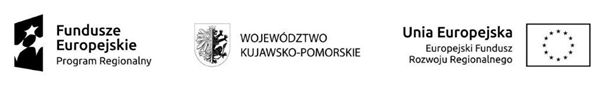 Załącznik nr 2.1. do SWZFORMULARZ OFERTOWY - CZĘŚĆ SZCZEGÓŁOWAWykonanie, dostawa i montaż mebli oraz wyposażenia do Spichlerza nr 57 w ramach projektu „Adaptacja pomieszczeń zabytkowego spichlerza w Grudziądzu na cele społeczne”Lp.Minimalne parametry wymagane przez ZamawiającegoParametry oferowane (Należy podać parametr lub potwierdzić spełnienie przez oferowany sprzęt i wyposażenie parametrów wymaganych przez Zamawiającego wpisując „Tak”)J.m.IlośćCena jednostkowa brutto w PLNWartość brutto w PLNStawka VAT w %1.Lada - z pozycji 1a) OPZLada - z pozycji 1a) OPZszt.1wykonana na zamówienie indywidualneszt.1materiał: drewnoszt.1kształtem przypominająca część elipsyszt.1całkowicie zabudowana od strony zewnętrznejszt.1składająca się z blatu górnego, blatu roboczego i szafki na przechowywanie dokumentów pod blatem roboczymszt.1blat górny i blat roboczy w kształcie części elipsyszt.1w blacie roboczym wykonany otwór na kable, miejsce wycięcia otworu ustalone z Zamawiającym na etapie montażuszt.1grubość blatów (roboczego i górnego): min. 18 mmszt.1szafka do wysokości blatu roboczego (drzwi jednoskrzydłowe) umiejscowiona po prawej stronie ladyszt.1wymiary szafki – szerokość: min. 35 cm, maks. 45 cmszt.1wymiary szafki – głębokość: dostosowana do wymiarów blatu roboczegoszt.1szafka wyposażona w jedną półkęszt.1szafka zamykana na klucz (min. dwa komplety kluczy)szt.1kolor lady określony w palecie kolorów NCS jako: S 6010-R90B lub S 5010-R90B lub S 5005-B20G lub S 5005-B80Gszt.1wymiary – szerokość: min. 230 cm, maks. 250 cmszt.1wymiary – wysokość do blatu roboczego: min. 72 cm, maks. 80 cmszt.1wymiary – wysokość do blatu górnego: min. 100 cm, maks. 120 cmszt.1wymiary – głębokość blatu roboczego (płaszczyzny roboczej): min. 60 cm, maks. 70 cmszt.1wymiary – głębokość blatu górnego: min. 20 cm, maks. 30 cmszt.12.Lada podawczo - wystawiennicza - z pozycji 1b) OPZLada podawczo - wystawiennicza - z pozycji 1b) OPZszt.1grubość elementów konstrukcji: min. 18 mmszt.1materiał: drewnoszt.1w formie otwartego regału z półkami (bez tylnej ściany), który wypełni w pomieszczeniu przestrzeń pod oknem i obok niego (stąd różne wysokości i szerokości)szt.1kolor: określony w palecie kolorów NCS jako: S 6010-R90B lub S 5010-R90B lub S 5005-B20G lub S 5005-B80Gszt.1dopuszcza się, aby składała się z dwóch elementówszt.1wymiary – szerokość  tzw. elementu nr 1: min. 80 cm, maks. 85 cmszt.1wymiary – wysokość tzw. elementu nr 1: min. 170 cm, maks. 200 cmszt.1wymiary – szerokość tzw. elementu nr 2: min. 70 cm, maks. 75 cmszt.1wymiary – wysokość tzw. elementu nr 2: min. 90 cm, maks. 100 cmszt.1wymiary – głębokość regału: min. 35 cm, maks. 50 cmszt.1ilość półek tzw. elementu nr 1: min. 6, maks. 8szt.1ilość półek tzw. elementu nr 2: min. 3, maks. 4szt.13.Krzesło, krzesło biurowe - z pozycji 2a) OPZKrzesło, krzesło biurowe - z pozycji 2a) OPZszt.85przeznaczenie: m.in. pomieszczenie biurowe, sala konferencyjnaszt.85chromowana konstrukcjaszt.85ergonomiczneszt.85posiadające oparcieszt.85możliwość sztaplowania krzesełszt.85wysokość siedziska od podłoża: min. 45 cm, maks. 50 cmszt.85szerokość siedziska: min. 40 cmszt.85tapicerowaneszt.85materiał tapicerki: tkanina odporna na ścieranieszt.85kolor tapicerki określony w palecie kolorów NCS jako: S 3020-G70Y lub S 3020-G60Y lub S 3020-G50Y lub S 3010-G70Y lub S 3010-G60Yszt.854.Krzesła - z pozycji 2b) OPZKrzesła - z pozycji 2b) OPZszt.12przeznaczenie: kawiarenka gastronomicznaszt.12posiadające oparcieszt.12posiadające podłokietnikiszt.12wysokość siedziska od podłoża: min. 45 cm, maks. 50 cmszt.12szerokość siedziska: min. 40 cmszt.12twarde, tapicerowane siedziskoszt.12materiał tapicerki: tkanina odporna na ścieranieszt.12kolor tapicerki określony w palecie kolorów NCS jako: S 3020-G70Y lub S 3020-G60Y lub S 3020-G50Y lub S 3010-G70Y lub S 3010-G60Yszt.12materiał elementów konstrukcji krzesła: metal lub drewnoszt.12kolor elementów konstrukcji krzesła: czarny lub szary lub stalowyszt.125.Fotel, fotel biurowy - z pozycji 3a) OPZFotel, fotel biurowy - z pozycji 3a) OPZszt.4przeznaczenie: m.in. pomieszczenie biuroweszt.4obrotoweszt.4na 5 kółkachszt.4z możliwością regulowania wysokości fotela i oparciaszt.4z możliwością regulowania nachylenia oparciaszt.4wysokość siedziska od podłoża: min. 40 cmszt.4szerokość siedziska: min. 40 cmszt.4tapicerowaneszt.4materiał tapicerki oparcia: tkanina lub siatkaszt.4materiał tapicerki siedziska: tkaninaszt.4kolor tapicerki określony w palecie kolorów NCS jako: S 3020-G70Y lub S 3020-G60Y lub S 3020-G50Y lub S 3010-G70Y lub S 3010-G60Yszt.4materiał elementów konstrukcji fotela: nylon lub aluminium lub nylon i aluminiumszt.4kolor elementów konstrukcji fotela: czarny lub stalowyszt.46.Fotele - z pozycji 3b) OPZFotele - z pozycji 3b) OPZszt.4przeznaczenie: kawiarenka gastronomicznaszt.4wysokość siedziska od podłoża: min. 39 cm, maks. 50 cmszt.4szerokość siedziska: min. 40 cmszt.4tapicerowane siedzisko, oparcie i podłokietniki stanowiące razem jedną całośćszt.4materiał tapicerki: tkanina odporna na ścieranieszt.4kolor tapicerki określony w palecie kolorów NCS jako: S 3020-G70Y lub S 3020-G60Y lub S 3020-G50Y lub S 3010-G70Y lub S 3010-G60Yszt.4materiał elementów konstrukcji fotela: metal lub drewnoszt.4kolor elementów konstrukcji fotela: czarny lub szary lub stalowyszt.47.Stolik - z pozycji 4a) OPZStolik - z pozycji 4a) OPZszt.1grubość blatu: min. 18 mmszt.1materiał: drewnoszt.1kolor określony w palecie kolorów NCS jako: S 6010-R90B lub S 5010-R90B lub S 5005-B20G lub S 5005-B80Gszt.1kwadratowy o wymiarach (szerokość, głębokość): 70 cm x 70 cmszt.1wysokość: min. 72 cm, maks. 80 cmszt.18.Stół - z pozycji 4b) OPZStół - z pozycji 4b) OPZszt.1grubość blatu: min. 18 mmszt.1materiał: drewnoszt.1kolor: określony w palecie kolorów NCS jako: S 6010-R90B lub S 5010-R90B lub S 5005-B20G lub S 5005-B80Gszt.1okrągły o średnicy 80 cmszt.1wysokość: min. 72 cm, maks. 80 cmszt.19.Stół - z pozycji 4c) OPZStół - z pozycji 4c) OPZszt.8przeznaczenie: kawiarnia gastronomicznaszt.8grubość blatu: min. 18 mmszt.8materiał: drewnoszt.8kolor: określony w palecie kolorów NCS jako: S 6010-R90B lub S 5010-R90B lub S 5005-B20G lub S 5005-B80Gszt.8kwadratowy o wymiarach (szerokość, głębokość): 80 cm x 80 cmszt.8wysokość: min. 72 cm, maks. 80 cmszt.810.Szafa - z pozycji 5a) OPZSzafa - z pozycji 5a) OPZszt.2materiał: płyta meblowa laminowana lub płyta meblowa melaminowanaszt.2ilość półek: min. 4szt.2regulowane półkiszt.2drzwi dwuskrzydłoweszt.2zamykana na klucz (min. dwa komplety kluczy)szt.2kolor: określony w palecie kolorów NCS jako: S 6010-R90B lub S 5010-R90B lub S 5005-B20G lub S 5005-B80Gszt.2wymiary – szerokość: min. 80 cm, maks. 90 cmszt.2wymiary – wysokość: min. 175 cm, maks. 195 cmszt.2wymiary – głębokość: min. 35 cm, maks. 45 cmszt.211.Szafa - z pozycji 5b) OPZSzafa - z pozycji 5b) OPZszt.1materiał: płyta meblowa laminowana lub płyta meblowa melaminowanaszt.1drzwi trzyskrzydłoweszt.1podzielona na dwie części: jedna część szafy (drzwi jednoskrzydłowe, szerokość min. 55 cm, maks. 65 cm) z drążkiem do powieszenia odzieży, nad drążkiem półka z możliwością regulacji wysokości, możliwość zamontowania półki na wysokości min. 35 cm od góry szafy, w drugiej części szafy (drzwi dwuskrzydłowe) min. 4 regulowane półkiszt.1zamykana na klucz (min. dwa komplety kluczy)szt.1kolor: określony w palecie kolorów NCS jako: S 6010-R90B lub S 5010-R90B lub S 5005-B20G lub S 5005-B80Gszt.1wymiary (szerokość, głębokość): 170 cm x 60 cmszt.1dopuszcza się, aby składała się z dwóch elementów celem osiągnięcia wymiarówszt.1wymiary – wysokość: min. 175 cm, maks. 195 cmszt.112.Szafa - z pozycji 5c) OPZSzafa - z pozycji 5c) OPZszt.1materiał: drewnoszt.1ilość pólek: min. 4szt.1regulowane półkiszt.1drzwi dwuskrzydłoweszt.1zamykana na klucz (min. dwa komplety kluczy)szt.1kolor: określony w palecie kolorów NCS jako: S 6010-R90B lub S 5010-R90B lub S 5005-B20G lub S 5005-B80Gszt.1wymiary – szerokość: min. 80 cm, maks. 90 cmszt.1wymiary – wysokość: min. 175 cm, maks. 195 cmszt.1wymiary – głębokość: min. 35 cm, maks. 45 cmszt.113.Szafa - z pozycji 5d) OPZSzafa - z pozycji 5d) OPZszt.1materiał: drewnoszt.1ilość półek: 2szt.1regulowane półkiszt.1drzwi dwuskrzydłoweszt.1zamykana na klucz (min. dwa komplety kluczy)szt.1kolor: określony w palecie kolorów NCS jako: S 6010-R90B lub S 5010-R90B lub S 5005-B20G lub S 5005-B80Gszt.1wymiary – szerokość: min. 60 cm, maks. 80 cmszt.1wymiary – wysokość: min. 100 cm, maks. 120 cmszt.1wymiary – głębokość: min. 40 cm, maks. 45 cmszt.114.Kosz na śmieci - z pozycji 6 OPZKosz na śmieci - z pozycji 6 OPZszt.9materiał: plastikszt.9pojemność: min. 16 l.szt.9kolor: szaryszt.915.Szafka na klucze - z pozycji 7 OPZSzafka na klucze - z pozycji 7 OPZszt.2materiał: metalszt.2drzwi zamykane na cylindryczny zamekszt.2możliwość powieszenia 40 kluczy w jednej szafceszt.2zawiera zestaw montażowy do zamontowania na ścianieszt.2zawiera ponumerowane naklejki do oznaczania haczykówszt.216.Wieszaki - z pozycji 8a) OPZWieszaki - z pozycji 8a) OPZszt.10przeznaczenie: m.in. pomieszczenie biurowe, sala konferencyjnaszt.10materiał konstrukcji: drewno lub stalszt.10kolor konstrukcji: czarny lub szary lub stalowy lub czarno-stalowyszt.10stojącyszt.10minimum 8 haków na ubraniaszt.10wysokość: min. 170 cmszt.1017.Wieszaki - z pozycji 8b) OPZWieszaki - z pozycji 8b) OPZszt.4przeznaczenie: kawiarenka gastronomicznaszt.4materiał konstrukcji stalszt.4kolor konstrukcji: czarny lub szary lub stalowy lub czarno-stalowyszt.4stojącyszt.4marmurowa podstawaszt.4minimum 10 haków na ubraniaszt.4wysokość: min. 170 cmszt.418.Szafa skrytkowa - z pozycji 9 OPZSzafa skrytkowa - z pozycji 9 OPZszt.1materiał: drewnoszt.1zamykana na klucze (min. dwa komplety kluczy do każdej skrytki)szt.1kolor określony w palecie kolorów NCS jako: S 6010-R90B lub S 5010-R90B lub S 5005-B20G lub S 5005-B80Gszt.1dopuszcza się, aby składała się z dwóch elementów celem osiągnięcia wymiarówszt.1wymiary – szerokość: min. 180 cm, maks. 200 cmszt.1wymiary – wysokość: min. 180 cm, maks. 200 cmszt.1wymiary – głębokość: min. 35 cm, maks. 50 cmszt.1liczba skrytek: minimum 24 szt.szt.119.Biurko/stolik - z pozycji 10a) OPZBiurko/stolik - z pozycji 10a) OPZszt.2grubość blatu: min. 18 mmszt.2materiał: drewnoszt.2prosta konstrukcja, bez szufladszt.2kolor: określony w palecie kolorów NCS jako: S 6010-R90B lub S 5010-R90B lub S 5005-B20G lub S 5005-B80Gszt.2wymiary – szerokość: maks. 120 cmszt.2wymiary – wysokość: min. 72 cm, maks. 80 cmszt.2wymiary – głębokość: min. 60 cm, maks. 80 cmszt.220.Biurko/stolik - z pozycji 10b) OPZBiurko/stolik - z pozycji 10b) OPZszt.16grubość blatu: min. 18 mmszt.16materiał blatu: drewno lub płyta meblowa laminowana lub płyta meblowa melaminowanaszt.16stelaż wykonany ze staliszt.16prosta konstrukcja, bez szufladszt.16możliwość składania w pionowy sposóbszt.16kolor blatu: określony w palecie kolorów NCS jako: S 6010-R90B lub S 5010-R90B lub S 5005-B20G lub S 5005-B80Gszt.16kolor stelażu: czarny lub szary lub stalowyszt.16nogi na kółkach z funkcją blokadyszt.16wymiary – szerokość: maks. 120 cmszt.16wymiary – wysokość: min. 72 cm, maks. 80 cmszt.16wymiary – głębokość: min. 60 cm, maks. 80 cmszt.1621.Biurko - z pozycji 11 OPZBiurko - z pozycji 11 OPZszt.2grubość blatu: min. 18 mmszt.2materiał: płyta meblowa laminowana lub płyta meblowa melaminowanaszt.2prosta konstrukcja, z szafką (na przechowywanie dokumentów) do wysokości blatu (drzwi jednoskrzydłowe) umiejscowioną po prawej stronie biurkaszt.2wymiary szafki – szerokość: min. 35 cm, maks. 45 cmszt.2szafka wyposażona w jedną półkęszt.2szafka zamykana na klucz (min. dwa komplety kluczy)szt.2kolor: określony w palecie kolorów NCS jako: S 6010-R90B lub S 5010-R90B lub S 5005-B20G lub S 5005-B80Gszt.2wymiary (szerokość, głębokość): 150 cm x 70 cmszt.2wymiary – wysokość: min. 72 cm, maks. 80 cmszt.222.Stół konferencyjny - z pozycji 12 OPZStół konferencyjny - z pozycji 12 OPZszt.3grubość blatu: min. 18 mmszt.3materiał: drewnoszt.3prosta konstrukcjaszt.3możliwość składania w pionowy sposóbszt.3kolor: określony w palecie kolorów NCS jako: S 6010-R90B lub S 5010-R90B lub S 5005-B20G lub S 5005-B80Gszt.3nogi na kółkach z funkcją blokadyszt.3wymiary – szerokość: 140 cmszt.3wymiary – wysokość: min. 72 cm, maks. 80 cmszt.3wymiary – głębokość: min. 70 cm, maks. 80 cmszt.323.Flipchart - z pozycji 13 OPZFlipchart - z pozycji 13 OPZszt.2magnetycznyszt.2ilość nóżek (stałe, nieobrotowe): min. 2szt.2lekka konstrukcjaszt.2suchościeralnyszt.2wymiary tablicy (szerokość, wysokość): 70 cm x 100szt.224.Zestaw mebli - z pozycji 14 OPZZestaw mebli - z pozycji 14 OPZszt.6zestaw: stół oraz dwa krzesłaszt.6stół w kształcie kwadratu lub okrągłyszt.6przeznaczenie: kawiarenka gastronomiczna – do użytku zewnętrznego, odporne na wilgoć i temperaturyszt.6materiał blatu: szkło lub żeliwo lub drewno lub ich połączenieszt.6materiał siedziska i oparcia krzeseł: żeliwo lub drewno lub ich połączenieszt.6stelaż stołu i krzeseł: stabilny, żeliwnyszt.6kolor blatu stołu, siedziska i oparcia krzeseł: grafitowy lub naturalny kolor drewnaszt.6kolor stelażu stołu i krzeseł: grafitowy lub czarnyszt.6wymiar krawędzi blatu lub jego średnica: 80 cmszt.6wysokość siedziska krzesła od podłoża: min. 39 cm, maks. 50 cmszt.6szerokość siedziska krzesła: min. 40 cmszt.6wysokość stołu: min. 72 cm, maks. 80 cmszt.625.Blat roboczy - z pozycji 15 OPZBlat roboczy - z pozycji 15 OPZszt.1wykonany na zamówienie indywidualne (rysunek nr 1)szt.1materiał: stal nierdzewnaszt.1grubość blatu: min. 18 mm, maks. 40 mmszt.1dokładna wysokość, na jakiej będzie montowany blat oraz dokładne rozmiary dwóch wycięć w blacie są uzależnione od wymiarów sprzętów agd zaoferowanych w trakcie osobnego postępowania, montaż blatu, jak i wykonanie wycięć nastąpi po dostawie sprzętów agd w miejscach wskazanych przez Zamawiającegoszt.1blat montowany na wysokości w zakresie 84 cm-86 cmszt.1kompatybilny ze stołem do ekspresu (opisanym w punkcie 17 – stół do ekspresu będzie montowany w jego ciągu)szt.1składający się z dwóch częściszt.1pierwsza część o długości 246 cm i głębokości 60 cm, z wycięciem na zlew dwukomorowy o wymiarach (szerokość, głębokość) 80 cm x 50 cm i z szafką pod zlewem o szerokości 80 cm bez półek; szafka posiadająca drzwi dwuskrzydłoweszt.1druga część o długości 80 cm i głębokości 60 cm z wycięciem na płytę indukcyjną o wymiarach (szerokość, głębokość) 30 cm x 55 cm i z szafką pod blatem o szerokości 80 cm z jedną półką; szafka posiadająca drzwi dwuskrzydłoweszt.126.Szafki kuchenne - z pozycji 16 OPZSzafki kuchenne - z pozycji 16 OPZzestaw1wykonane na zamówienie indywidualne (rysunek nr 1)zestaw1wiszącezestaw1materiał: stal nierdzewnazestaw1każda z szafek zamykana na drzwi dwuskrzydłowezestaw1ilość półek w szafkach: 2zestaw1szafki montowane w jednym ciąguzestaw1pod jedną z szafek o szerokości 80 cm możliwość zamontowania okapu teleskopowego do wyciągu (okap zostanie zamontowany nad płytą grzewczą indukcyjną, zgodnie z załączonym rysunkiem)zestaw1dokładne wymiary wycięcia w szafce są uzależnione od wymiarów okapu zaoferowanego w trakcie osobnego postępowania (przybliżone wymiary okapu – szerokość, głębokość: 60 cm, 30 cm), wykonanie wycięcia nastąpi po dostawie sprzętu agd (płyta grzewcza indukcyjna), miejsce wycięcia otworu zostanie ustalone z Zamawiającymzestaw1wymiary – szerokość: dwie szafki o szerokości 80 cm i pięć szafek o szerokości 60 cmzestaw1wymiary – wysokość: 90 cmzestaw1wymiary – głębokość: 30 cmzestaw127.Stół do ekspresu do kawy z otworem w blacie - z pozycji 17 OPZStół do ekspresu do kawy z otworem w blacie - z pozycji 17 OPZszt.1wykonany na zamówienie indywidualne (rysunek nr 1 i nr 2)szt.1materiał: stal nierdzewnaszt.1grubość blatu: min. 18 mm, maks. 40 mmszt.1kompatybilny z blatem roboczym (opisanym w punkcie 15 – stół do ekspresu będzie montowany w jego ciągu)szt.1posiadający otwór na wmontowanie umywalki/zlewu jednokomorowego (stanowi własność Zamawiającego) o wymiarach (szerokość, głębokość) 60 cm x 50 cm, dokładne miejsce i wymiary wycięcia otworu zostaną ustalone z Zamawiającym na etapie montażu – montaż umywalki/zlewu nie należy do zakresu wykonawcyszt.1posiadający szufladę na fusyszt.1pod szufladą na fusy miejsce na przechowywanie (zamykane na drzwi jednoskrzydłowe)szt.1posiadający szufladę na przyboryszt.1pod szufladą na przybory miejsce na przechowywanie z jedną półką (zamykane na drzwi jednoskrzydłowe)szt.1pod umywalką/zlewem jednokomorowym szafka zamykana na drzwi dwuskrzydłowe, w szafce zostanie zamontowany zmiękczacz i filtry do zmiękczania wody (zakup zmiękczacza i filtrów oraz ich montaż nie należy do zakresu wykonawcy)szt.1wysokość szuflady na fusy i szafki na przechowywanie znajdującej się pod nią jest taka samaszt.1wysokość szuflady na przybory: 10 cmszt.1planowane rozmieszczenie i wymiary poszczególnych elementów zostały przedstawione na rys. nr 2 stanowiącym załącznik do opisu przedmiotu szacunkuszt.1dokładne wymiary poszczególnych elementów oraz ich rozmieszczenie zostaną ustalone z Zamawiającym podczas realizacji zamówieniaszt.1posiadający otwór w blacie na podłączenie ekspresu, miejsce wycięcia otworu ustalone z Zamawiającym na etapie montażuszt.1wymiary - szerokość: 134 cmszt.1wymiary (wysokość): min. 85 cm, maks. 90 cm – dokładna wysokość jest uzależniona od wysokości sprzętów agd zaoferowanych w trakcie osobnego postępowaniaszt.1wymiary (głębokość): 60 cmszt.128.Szafa ubraniowa - z pozycji 18 OPZSzafa ubraniowa - z pozycji 18 OPZszt.1materiał: stalszt.1kolor: szaryszt.1czterodrzwiowa szafa skrytkowa pełniąca funkcję szafy BHPszt.1skrytki rozmieszczone w dwóch kolumnach, w każdej kolumnie dwie skrytkiszt.1skrytki zamykane na klucz (min. dwa komplety kluczy do każdego zamka)szt.1każda z komór wyposażona w drążek na powieszenie ubrańszt.1wszystkie drzwi wyposażone w otwory wentylacyjneszt.1wymiary – szerokość: min. 50 cm, maks. 70 cmszt.1wymiary – wysokość: min. 160 cm, maks. 180 cmszt.1wymiary – głębokość: min. 40 cm, maks. 50 cmszt.1Razem (cena brutto oferty)Razem (cena brutto oferty)Razem (cena brutto oferty)Razem (cena brutto oferty)Razem (cena brutto oferty)Razem (cena brutto oferty)X